イベント提案 テンプレート			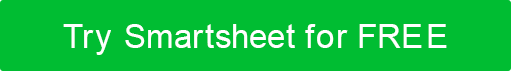 会社名会社名会社ロゴ我々について ここに情報を入力します。ここに情報を入力します。ここに情報を入力します。なぜ私たちがあなたにぴったりなのか当社のサービスがイベントに最も適している理由当社のサービスがイベントに最も適している理由当社のサービスがイベントに最も適している理由提供されるサービス• サービスの提供と機能をここに記載します。• サービスの提供と機能をここに記載します。• 提供されるサービス• • • 提供されるサービス• • • 作業範囲私たちが成し遂げるもの私たちが成し遂げるもの私たちが成し遂げるもの提案されたチームリーダーチーム イベントの経験の説明を含めます。関係をどのように管理し、期待に応え、誰がXタイプのサービス、リソースなどを提供するのかを含めます。チーム イベントの経験の説明を含めます。関係をどのように管理し、期待に応え、誰がXタイプのサービス、リソースなどを提供するのかを含めます。チーム イベントの経験の説明を含めます。関係をどのように管理し、期待に応え、誰がXタイプのサービス、リソースなどを提供するのかを含めます。品質へのこだわりパフォーマンスの期待などに関する情報を含める。パフォーマンスの期待などに関する情報を含める。パフォーマンスの期待などに関する情報を含める。特別な要件ライセンス、許可、保険などライセンス、許可、保険などライセンス、許可、保険などイベントの概要イベントに対するクライアントのビジョンを実現するためにどのように取り組むかについて説明します。イベントに対するクライアントのビジョンを実現するためにどのように取り組むかについて説明します。イベントに対するクライアントのビジョンを実現するためにどのように取り組むかについて説明します。期限イベントやイベントのタイムラインに至るまでの計画段階のタイムラインを提供します。イベントやイベントのタイムラインに至るまでの計画段階のタイムラインを提供します。イベントやイベントのタイムラインに至るまでの計画段階のタイムラインを提供します。価格設定/支払価格体系と支払条件の概要 価格体系と支払条件の概要 価格体系と支払条件の概要 イベント名イベントの日付イベント時間会場場所ゲスト数テーマキーメッセージングイベントの目標見積料金プロジェクト管理、会場とサプライヤーの調達、イベントのセットアップ、登録とオンサイトの調整、まとめなどのサービスの1時間あたりの詳細なコスト1 時間あたりのコストとタスクごとの時間数を表示します。見積もりハード コスト会場のレンタル、ケータリング、看板、広告、プレゼント、写真家、A /V、エンターテイメント、ステージングなどのジョブの詳細に関するリストコスト 推定合計署名イベントプランナークライアント署名イベントプランナー印刷名クライアント印刷名署名イベントプランナークライアント署名イベントプランナー署名クライアント署名署名イベントプランナークライアント署名イベントプランナー日付クライアント日付免責事項Web サイト上で Smartsheet から提供される記事、テンプレート、または情報は参照用です。情報を最新かつ正確に保つよう努めていますが、当サイトまたはウェブサイトに含まれる情報、記事、テンプレート、関連するグラフィックスに関する完全性、正確性、信頼性、適合性、または可用性について、明示または黙示的ないかなる表明も保証も行いません。したがって、そのような情報に対する信頼は、お客様の責任で厳重に行われます。